Me llamo __________________________			Tarea __________Florida1. Capital: ______________			2. Nickname: _______________3. Population: _______________4. On the map, label Tallahassee, Miami, Tampa, Jacksonville, the Gulf of Mexico,       the Atlantic Ocean and Cuba.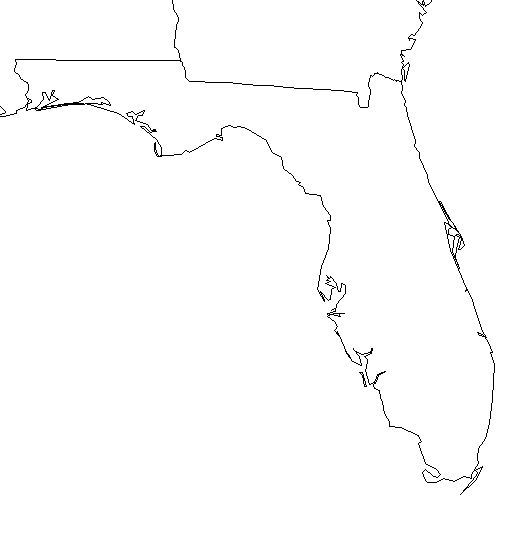 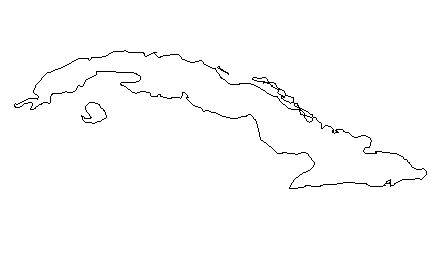 5. The Port of Miami is the busiest ____________________ port in the world.6. ______ of the cargo from Latin America and the Caribbean comes through the     Port of Miami.7.  _____ out of ______ people in Miami are Latino.8.  _____ of the Latino population is ________________.